Dear Sir/Madam,		1	By TSB Circular 98 of 16 April 2014, the above-mentioned Recommendations were proposed for deletion in accordance with Recommendation A.8, § 8.2, of WTSA (Dubai, 2012).2	The conditions governing the deletion of these Recommendations were met on 16 July 2014. One Administration of a Member State responded to the consultation, and no objection to this deletion was received.Recommendations ITU-T G.9955, Narrowband orthogonal frequency division multiplexing power line communication transceivers - Physical layer specification, and ITU-T G.9956, Narrowband orthogonal frequency division multiplexing power line communication transceivers - Data link layer specification, are therefore deleted.Yours faithfully,Malcolm Johnson
Director of the Telecommunication
Standardization BureauTelecommunication Standardization
BureauTelecommunication Standardization
Bureau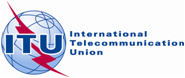 Geneva, 18 July 2014Ref:TSB Circular 106COM 15/GJ-	To Administrations of Member States of the Union;-	To ITU-T Sector Members-	To Administrations of Member States of the Union;-	To ITU-T Sector MembersTel:+41 22 730 5515-	To Administrations of Member States of the Union;-	To ITU-T Sector MembersFax:+41 22 730 5853-	To Administrations of Member States of the Union;-	To ITU-T Sector MembersE-mail:tsbsg15@itu.int Copy:-	To ITU-T Associates;-	To ITU-T Academia;-	To the Chairman and Vice-Chairmen of Study Group 15;-	To the Director of the Telecommunication Development Bureau;-	To the Director of the Radiocommunication BureauSubject:Deletion of Recommendations ITU-T G.9955 and G.9956Deletion of Recommendations ITU-T G.9955 and G.9956